GrafomotorikaŠto je to? Kako se razvija i kako ju poboljšati?Grafomotorika, odnosno motorička sposobnost izvođenja grafema (slova), sastoji se od više sposobnosti i počinje se razvijati još u ranom djetinjstvu (negdje oko 18 mjeseci starosti djeteta). Ona obuhvaća vizualnu percepciju, okulomotornu koordinaciju, te glasovnu sintezu i analizu.Grafomotoričke vještine su kombinacija različitih vještina: fine motorike šake, vizualne percepcije, okulomotorne koordinacije te glasovne analize i sinteze koje omogućavaju osobi da drži olovku i piše.Motorička očekivanja djeteta koje kreće u prvi razred osnovne škole (6.god): dijete je odabralo dominantnu rukudrži olovku vrhovima prstiju (palca, kažiprsta i srednjeg prsta)može precrtati geometrijske likovesvladalo je bojanje unutar linijaima primjeren pritisak olovke na papricrta prepoznatljive crteže i zna napisati svoje ime velikim tiskanim slovima. Svakodnevne aktivnosti koje doprinose razvoju grafomotorike:samostalno obuvanje i oblačenje (obuvanje i vezanje tenisica i cipela, zakopčavanje i zatvaranje zatvarača na hlačama i jaknama, zakopčavanje gumbiju)crtanje kažiprstom po pijesku ili brašnu; slikanja različitim materijalima (pastelama, flomasterima, vodenim bojama i kistom, temperama i spužvicama, kredama, prstima, bojama za staklo) i po različitim podlogama (kartonskim kutijama, staklu, betonu, komadima drveta, kuglicama od stiropora, papiru za pečenje ukoliko dijete ima jaki pritisak olovke na papir)lijepljenje sličica, oblikovanje različitih oblika od plastelin, nizanje perlisamostalno guljenje voćaispravno sjedenje na stolici (ravno držanje, obje ruke s laktovima na stolu, glava odmaknuta od papira u visini dvije otvorene dječje šake)branje cvijeća, igra sa slamkama, podizanje i nizanje niti vune ili vezica za vježbanje pincentnog hvata kao preduvjeta za pravilan hvat olovke. Pravilan hvat olovke 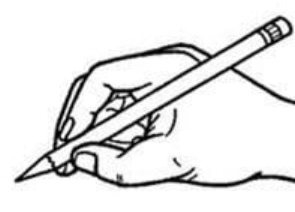 